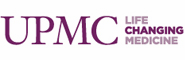 Western Psychiatric Institute and Clinic of UPMC Office of Educational Resources and PlanningUniversity of Pittsburgh School of MedicineCenter for Continuing Education in the Health SciencesThe North American Society for the Study of Personality Disorders (NASSPD) 2020 Annual Conference(MD71)April 2-4, 2020Thursday, April 2, 2020 – 8:00 am to 5:00 pmRegistration – 7:15 to 8:00 amFriday, April 3, 2020 – 8:45 am to 5:45 pmRegistration/Poster Set-Up – 7:00 to 8:45 amSaturday, April 4, 2020 – 8:30 am to 3:30 pmThe Westin Pittsburgh1000 Penn AvenuePittsburgh, PA, 15222       Course Director    Stephanie Stepp, PhD     NASSPD President, 2019-2021       NASSPD 2020 Annual Conference The Westin Pittsburgh April 2-4, 2020IntroductionThe North American Society for the Study of Personality Disorders (NASSPD) is an organization devoted to research concerning personality disorders.During the past decade, the view of personality disorders has changed dramatically. Rather than being seen as chronic conditions, it has been found that they have a particularly good symptomatic outcome. We are committed to further research on these disorders. We are also committed to informing clinicians, patients, and their family members about the latest information concerning this set of disorders. Finally, we are committed to aggressively advocating for the funding that these common but disabling disorders deserve. As we move forward, we look to established leaders in the field for guidance. We also hope to cultivate a new generation of researchers who will advance the field and by doing so, will lessen the suffering of these challenging patients.The three-day conference will be for learning and networking. NASSPD is committed to informing others about the latest in personality disorder research. From inspiring keynotes to engaging workshops and presentations, NASSPD 2020 is the place to discover all this year’s most buzzworthy breakthroughs in the field. Continuing education credits will be available.Expand your network and connect with both new and established leaders across the field of personality disorder research. NASSPD is not just an opportunity to learn, but the foremost opportunity to make lasting connections with others across the discipline.Who Should AttendPsychiatrists, clinical and research psychologists, social workers, psychiatric residents, and psychology interns.Conference Learning ObjectivesAt the completion of the program, participants will be able to:Describe the underlying neurobiological findings that correlates with suicide risk and will develop an algorithm to manage this risk in patients with personality.Describe how to match patient characteristics with specific forms of psychotherapy and select appropriate psychosocial treatments for the personality disorders.Implement an action plan to more effectively engage family members in the discussion of diagnosis and prognosis with their loved one with a personality disorder.UPMC Western Psychiatric Hospitalwww.oerp.pitt.eduApril 2, 2020 Schedule8:00-09:00	Registration 9:00-09:10	IntroductionStephanie Stepp, PhD, NASSPD President, University of Pittsburgh9:10-12:30	Transference-Focused Psychotherapy for Workingwith Patients with Borderline and Narcissistic Personality Features    12:30-13:30     Lunch on own    13:30-13:40	IntroductionStephanie Stepp, PhD, NASSPD President, University of Pittsburgh13:40-17:00 	Working with Emotions in Dialectical Behavior Therapy 17:00	Adjournment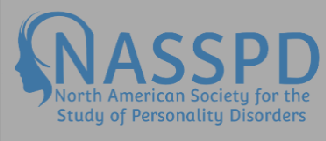 2020 Clinical Workshop Series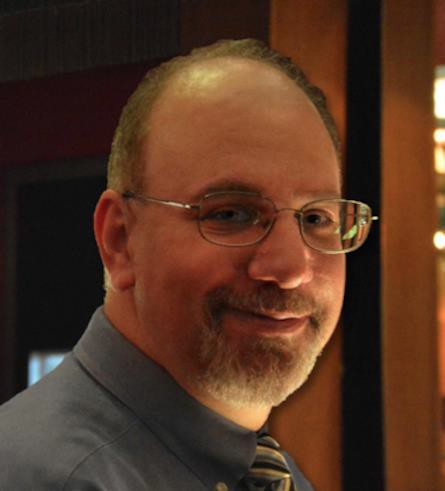 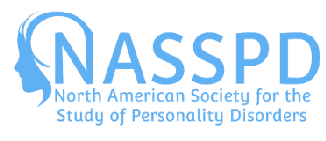 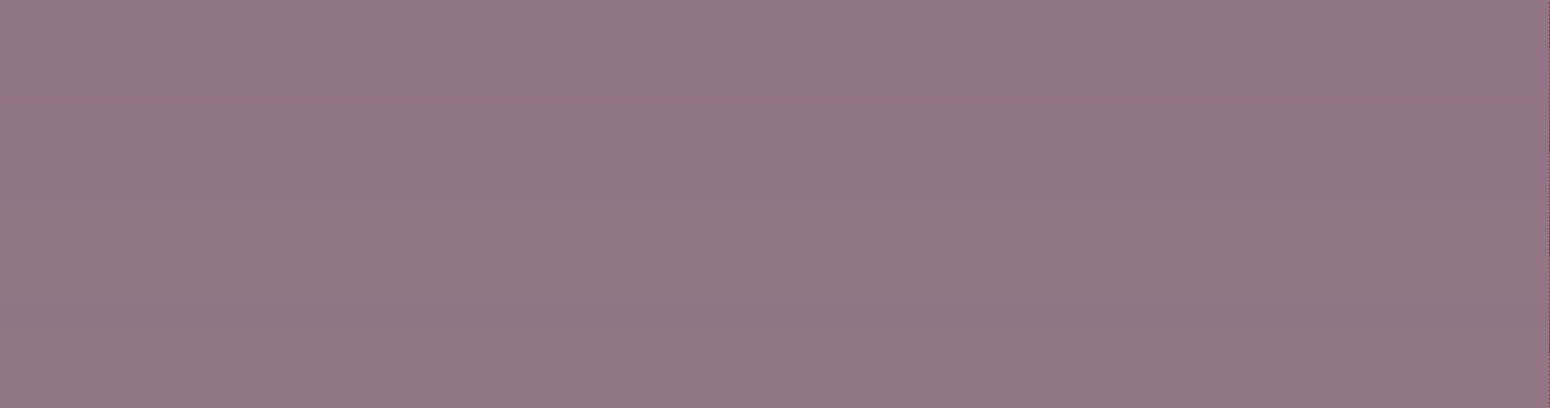 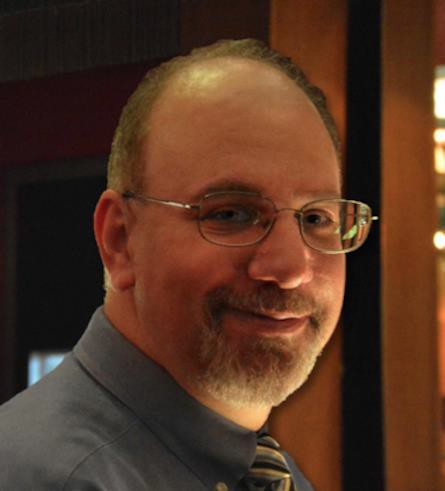 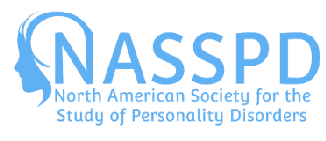 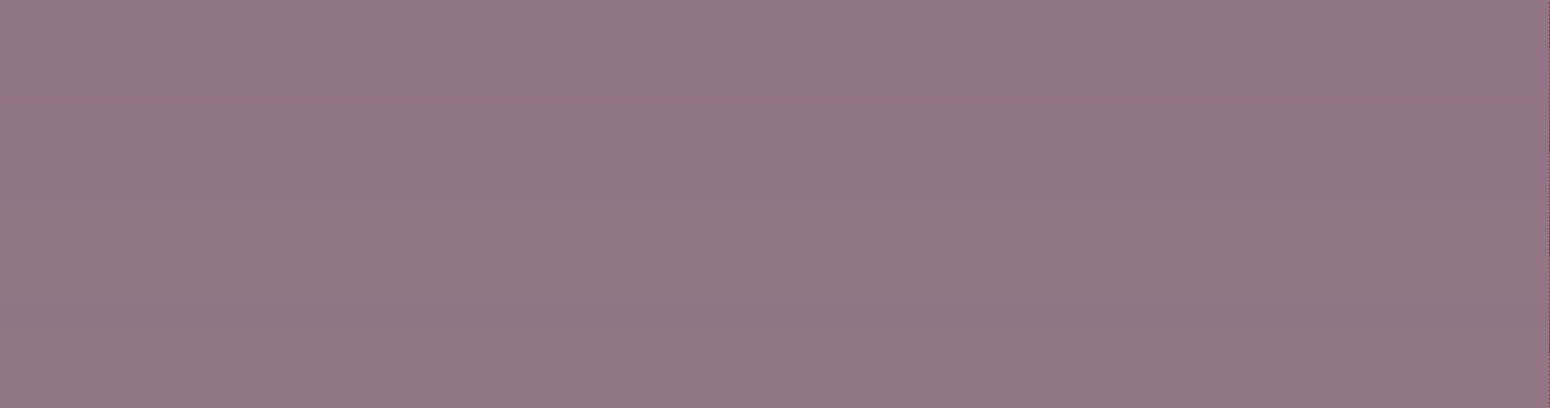 Transference-Focused Psychotherapy for Working with Patients with Borderline and Narcissistic Personality FeaturesKenneth Levy, PhD, Pennsylvania State UniversityTransference-Focused Psychotherapy (TFP) is a comprehensive andambitious evidence‐based treatment for patients with severe personalitydisorders such as BPD and NPD. TFP is a modified and manualizedtreatment based on Otto Kernberg and colleagues’ writings on object relations theory. Its efficacy has been demonstrated in multiple studies, both regarding symptom change and changes in personality structure and is comparable with other treatments. While based in the psychodynamic tradition, the treatment has important modifications making it of use to general clinicians today working with patients with significant personality disorder pathology. This presentation will avoid jargon and focus on experience-near language meant to resonate with the attendees at all levels of experience and of various orientations. Clinical vignettes, role plays, and videotaped psychotherapy material will be used throughout. In addition, the research base for TFP will be reviewed.By the end of the workshop, attendees will be able to explain essential elements TFP model, including: (1) assessment and providing feedback to the patient, (2) setting a collaborative treatment frame and goals, (3) dealing with challenges to the treatment frame and patient suicidality, (4) how to establish and maintain a non-judgmental stance, (5) dealing with intense affects in session, (6) recognizing transference patterns and differentiating the transference from the therapeutic alliance and the real relationship, (7) using one’s own reaction to the patient as information about the patient’s internal state and/or how the patient may affectothers, (8) Clarifying the patient’s subjective experience; Tactfully brininginto awareness disparate aspects of the patient’s experience, and tactfully helping the patient understand the underlying dynamics that contribute to their experience of themselves and others; and (9) recognizing changes in the patient.Led by: Kenneth Levy, PhDAssociate Professor Director, Laboratory for the Study of Personality, Psychopathology, andPsychotherapy Department of Psychology, Pennsylvania State UniversityAssociate Director ofResearch,                 Personality Disorders Institute Senior Faculty Fellow and Steering Committee Member Department of Psychiatry, Joan and Sanford I. Weill Medical College of CornellUniversity2020 Clinical Workshop SeriesWorking with Emotions in Dialectical Behavior TherapyShelley McMain PhD, CPsych, Centre for Addiction and Mental Health University of TorontoWorking with Emotions in Dialectical Behavior Therapy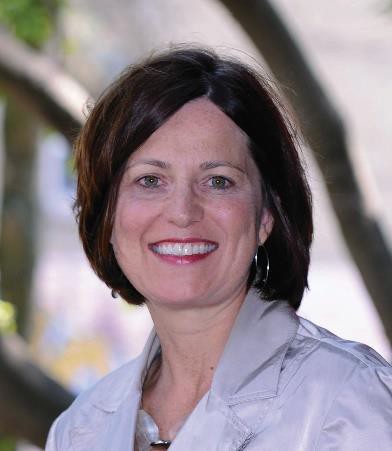 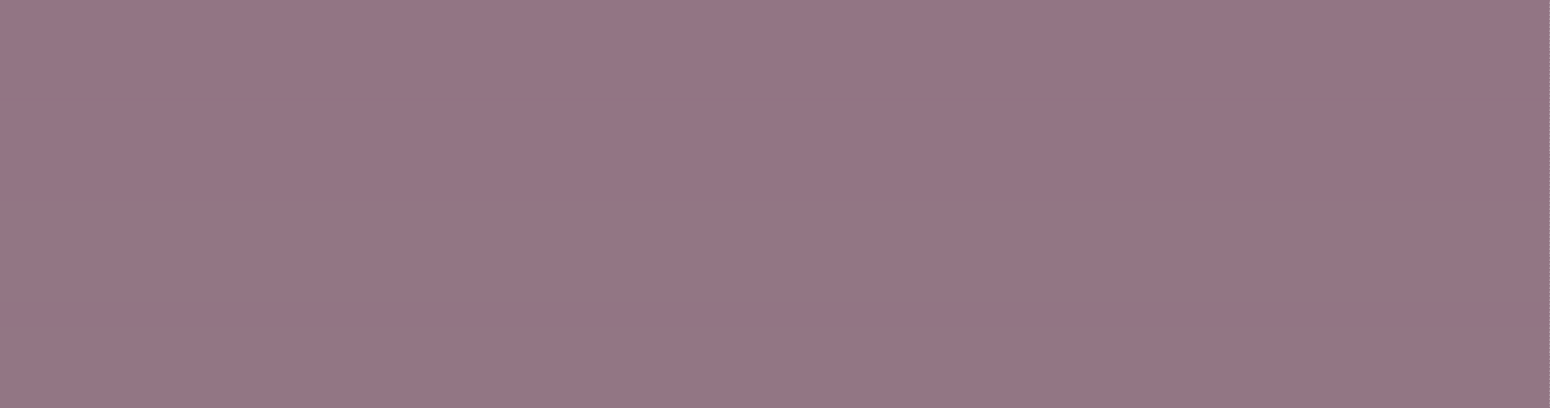 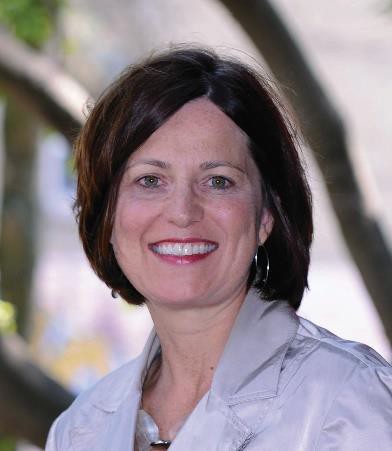 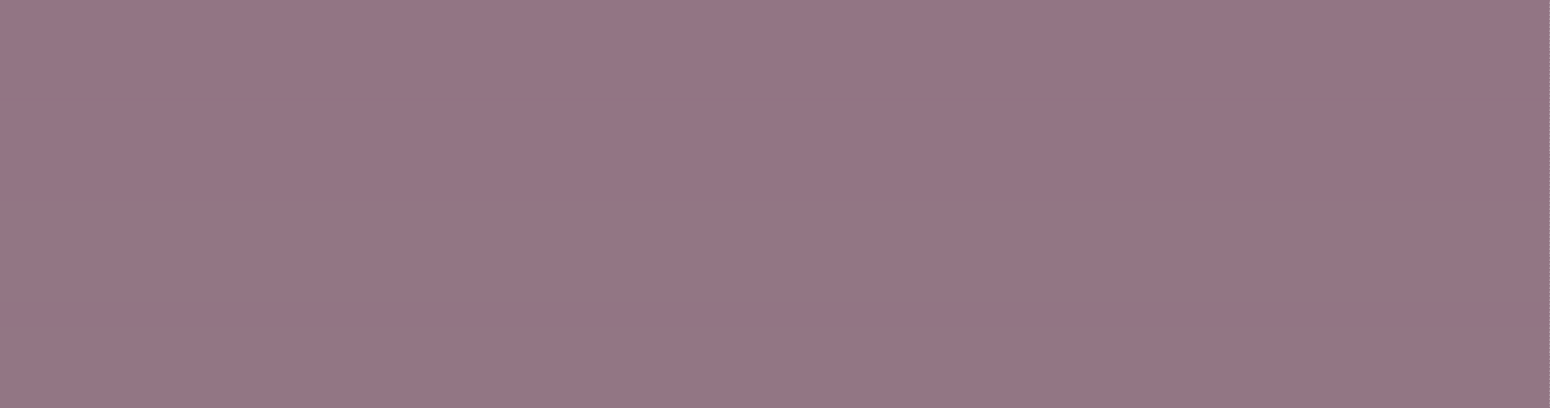 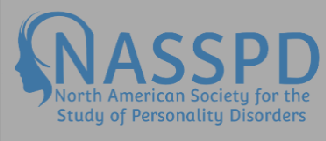 In Dialectical Behavior Therapy (DBT), pervasive emotion dysregulation is theorized to underlie borderline personality disorder and related mental disorders. The effective delivery of DBT requires a focus on emotions and knowledge on how to work effectively with in-session emotions. Operating from a framework that emotions are central to the development and maintenance of problems and the process of change, this workshop explores how to monitor emotional arousal and recognize in-session markers of emotion processing problems. Dr. McMain will lay out principles and strategies to facilitate emotional awareness and acceptance as well as techniques to transform problematic emotional responses. Attention will be paid to the timing of interventions, when to activate emotion, and when to regulate unproductive and destructive emotions. By the end of this workshop, participants will be able to:Explain how DBT formulates problems in terms of emotion regulation.Recognize cues that characterize problematic patterns of emotion processing styles.Implement strategies to activate emotions and to regulate unproductive emotions.Led by: Shelley McMain, PhD,CPsychHead, Borderline PersonalityDisorder Clinic Clinical Scientist, Centre for Addiction and Mental HealthAssociate Professor Director, Psychotherapy, Humanities, and Psychosocial Interventions (PHPI) Division, Department of Psychiatry, University of TorontoCourse DirectorStephanie D. Stepp, PhDPresident, NASSPDAssociate Professor of Psychiatry and Psychology Principal Investigator, STEADY Study and Mood-Y Study University of PittsburghPittsburgh, PAFacultyDara E. Babinski, PhDAssistant ProfessorDepartment of PsychiatryPennsylvania State College of MedicineHershey, PAJoseph E. Beeney, PhDAssistant ProfessorDepartment of PsychiatryUniversity of Pittsburgh School of MedicineUPMC Western Psychiatric HospitalPittsburgh, PAMarcelo Brañas, MDClinical PsychiatristUniversity of São PauloInstitute of PsychiatryButanta, São Paulo, BrazilSarah L. Brown, PhDPostdoctoral AssociateDepartment of PsychiatryUniversity of Pittsburgh School of MedicinePittsburgh, PARosalind D. Butterfield, MSGraduate StudentDepartment of PsychologyUniversity of PittsburghPittsburgh, PAAmy L. Byrd, PhDAssistant ProfessorDepartment of PsychiatryUniversity of Pittsburgh School of MedicineUPMC Western Psychiatric HospitalPittsburgh, PAWilliam Calabrese, PhDPostdoctoral ResearcherDepartment of PsychiatryIcahn School of Medicine at Mt. SinaiNew York, NYNicole Cardona, MAGraduate Research FellowCenter for Anxiety and Related DisordersBoston UniversityBoston, MAJennifer Cheavens, PhDAssociate ProfessorDepartment of PsychologyThe Ohio State UniversityColumbus, OHQi ChenUndergraduate Research AssistantUniversity of PittsburghPittsburgh, PAGrace Cho, ALMGraduate StudentDepartment of Psychological and Brain SciencesClinical Affective Science LabUniversity of Massachusetts AmherstAmherst, MAAlexandria M. Choate, BAGraduate StudentDepartment of PsychologyUniversity of South FloridaTampa, FLLee Ann Clark, PhDProfessor of Psychology and ChairDepartment of PsychologyUniversity of Notre DameNotre Dame, IN Christopher C. Conway, PhDAssociate Professor of PsychologyDepartment of PsychologyFordham UniversityNew York, NYHolly Crisp-Han, MDClinical Associate Professor of PsychiatryDepartment of Psychiatry and Behavioral SciencesBaylor College of MedicineHouston, TXMichael Crowe, MADoctoral CandidateBrown UniversityProvidence, RIThomas M. Crow, MADoctoral CandidateDepartment of PsychologyPennsylvania State CollegeState College, PAMackenzie H. Cummings, BAResearch TechnicianBoston VA Medical Center Boston, MAShimrit Daches, PhDAssistant ProfessorDepartment of PsychologyBar-Ilan UniversityRamat-Gan, IsraelSamantha C. Dashineau, MSGraduate StudentDepartment of Psychological SciencesPurdue UniversityWest Lafayette, INHilary L. DeShong, PhDAssistant ProfessorDepartment of PsychologyMississippi State UniversityMississippi State, MSKhushwant K. Dhaliwal, BAPost-Graduate Research FellowDepartment of PsychiatryYale School of MedicineNew Haven, CTKatherine L. Dixon-Gordon, PhDAssistant ProfessorDepartment of Psychological and Brain SciencesUniversity of Massachusetts AmherstAmherst, MAKate D. Dorrell, BSResearch AssistantUPMC Western Psychiatric HospitalPittsburgh, PALinna Duan, MAMedical StudentYale University School of MedicineNew Haven, CTElizabeth A. Edershile, MSGraduate StudentDepartment of PsychologyUniversity of PittsburghPittsburgh, PAKeith A. Edmonds, MAGraduate StudentDepartment of PsychologyUniversity of ToledoToledo, OHEmily R. Edwards, PhDPostdoctoral FellowVISN 2 MIRECCJames J. Peters VA Medical CenterBronx, NYNathan V. EliaStudent Research AssistantDepartment of PsychiatryUniversity of PittsburghPittsburgh, PAJennifer R. Fanning, PhD Associate Research Psychologist & Faculty MemberAnxiety and Traumatic Stress Disorders LaboratoryCenter for Depression, Anxiety, and StressMcLean HospitalBelmont, MAHaya Fatimah, MADoctoral Student in Clinical PsychologyDepartment of PsychologyUniversity of South FloridaTampa, FLSarah K. Fineberg, MD, PhDAssistant ProfessorDepartment of PsychiatryYale University School of MedicineNew Haven, CTSkye S. Fitzpatrick, PhDAssistant ProfessorDepartment of PsychologyYork UniversityToronto, Ontario, CanadaMia G. Francisco, BS
Post-Baccalaureate Research AssistantSocial Cognition, Relationships and Personality LabDepartment of PsychologyUniversity of PittsburghPittsburgh, PAFrances Frankenburg, MDProfessor of PsychiatryDepartment of PsychiatryBoston University School of MedicineBoston, MAStephanie L. Freitag, MSGraduate Student in Clinical PsychologyDepartment of PsychologyBinghamton University (SUNY)Binghamton, NYOlivia Frigoletto, BSResearch AssistantDepartment of PsychiatryUniversity of PittsburghPittsburgh, PAGlen O. Gabbard, MDClinical ProfessorDepartment of PsychiatryBaylor College of MedicineHouston, TXKristen Gilbert, PhDAssociate ProfessorDepartment of PsychiatryWashington University School of MedicineSt. Louis, MOJeffery M. Girard, PhDPostdoctoral Research AssociateLanguage Technologies InstituteCarnegie Mellon UniversityPittsburgh, PATina R. Goldstein, PhDAssociate ProfessorDepartment of PsychiatryUniversity of PittsburghPittsburgh, PAMarianne Goodman MDDirector, Suicide Prevention Clinical and Research ProgramJames J. Peters VA Medical CenterDirector, Suicide Prevention Clinical and Research ProgramAssociate Director, Mental Illness, Education, Research, Clinical Care Center (MIRECC), VISN 2Professor, Icahn School of Medicine at Mount SinaiPast President, North American Society for the Study of Personality Disorders (NASSPD)New York, NYKim L. Gratz, PhDProfessor and ChairDepartment of PsychologyUniversity of ToledoToledo, OHLauren A. Haliczer, MAGraduate StudentDepartment of Psychological and Brain SciencesUniversity of Massachusetts AmherstAmherst, MAKatherine E. Hein, MHSResearch AssistantMcLean HospitalBelmont, MARichard G. Hersch, MDSpecial LecturerDepartment of PsychiatryColumbia University College of Physicians and SurgeonsNew York, NYJill M. Hooley, D. Phil.Professor of PsychologyDepartment of PsychologyHarvard UniversityCambridge, MA Cheyene K. Horner, BAGraduate StudentDepartment of PsychologyCleveland State University Cleveland, OHNina J. Hotowski, MSWLCSW/Senior Research ClinicianChild and Adolescent Bipolar Spectrum ServicesWestern Psychiatric HospitalPittsburgh, PAKristen P. Howard, MAGraduate StudentDepartment of PsychologyThe Ohio State UniversityColumbus, OHGabrielle S. Ilagan, BAResearch AssistantAdult Borderline Center and Training InstituteMcLean HospitalBelmont, MAEvan Illiakis, BAClinical Research AssistantAdult Borderline Center and Training InstituteHarvard Medical SchoolMcLean HospitalBelmont, MASamantha H. Ingram, MSGraduate Student Department of PsychologyPurdue UniversityWest Lafayette, INNoah JennetteUndergraduate Research AssistantUniversity of PittsburghPittsburgh, PABenjamin N. Johnson, MSDoctoral CandidateDepartment of PsychologyLaboratory for Personality, Psychopathology, and Psychotherapy ResearchPennsylvania State UniversityState College, PAAleksandra Kaurin, PhDPostdoctoral FellowDepartment of PsychologyPersonality Processes and Outcomes LaboratoryUniversity of PittsburghPittsburgh, PASophie Kerr, BADoctoral StudentDepartment of PsychologyUniversity of HoustonHouston, TXLauren Khazem, PhDPostdoctoral FellowNational Center for Veterans StudiesUniversity of UtahSalt Lake City, UTNathan J. Kolla, MD, PhDAssistant ProfessorCampbell Family Mental Health Research InstituteCentre for Addiction and Mental HealthToronto, Ontario, CanadaChloe M. LambrinidouUndergraduate Research AssistantDepartment of PsychologyPonoma CollegeClaremont, CAJoely M. LawlessUndergraduate Research AssistantDepartment of PsychologySocial Cognition, Relationships, and Personality LabUniversity of PittsburghPittsburgh, PARoyce J. Lee, MDAssociate ProfessorDepartment of Psychiatry and Behavioral NeuroscienceThe University of ChicagoChicago, ILKenneth N. Levy, PhDAssociate ProfessorDepartment of PsychologyPennsylvania State UniversityState College, PAAlexis Mattia, BSDoctoral Student, Clinical PsychologyGraduate School of Applied and Professional Psychology Rutgers UniversityPiscataway, NJKibby McMahon, MA
Graduate StudentDepartment of Psychology and NeuroscienceDuke UniversityDurham, NCShelley McMain, Ph.D., C.PsychHead, Borderline Personality Disorder Clinic Clinician Scientist, Centre for Addiction and Mental Health (CAMH) Associate ProfessorDirector, Psychotherapy, Humanities, and Psychosocial Interventions (PHPI) Division, Department of Psychiatry, University of TorontoGeneral Vice President Elect, Society for Psychotherapy Research (SPR) Toronto, Ontario, CanadaMikaela Milinkovic, BPsycScGraduate StudentSchool of PsychologyUniversity of SydneySydney, AustraliaMegan A. MillerUndergraduate Research AssistantUniversity of PittsburghPittsburgh, PAEli S. Neustadter, MScMedical StudentYale University School of MedicineNew Haven, CTStella Nicolaou, BAGraduate StudentDepartment of PsychologyGettysburg College and University of BarcelonaGettysburg, PA & Barcelona, SpainKaylee E. Null Undergraduate StudentDepartment of PsychologyPomona CollegeClaremont, CAEmily O’Gorman, MAGraduate StudentDepartment of PsychologyUniversity of ToledoToledo, OHJessica G. Hernadez Ortiz, BSGraduate StudentDepartment of PsychologyUniversity of HoustonHouston, TXJillian Papa, MPHDirector of Research and EvaluationAction for Healthy KidsChicago, ILJoel Paris, MDEmeritus Professor of PsychiatryDepartment of PsychiatryMcGill UniversityMontreal, Quebec, CanadaNikita G. Parulkar, BSResearch AssistantClinical Affective Sciences LabDepartment of Psychological and Brain SciencesUniversity of Massachusetts AmherstAmherst, MALuciana G. Payne, PhDClinical Psychologist3East Residential DBT ProgramHarvard Medical SchoolDepartment of PsychiatryMcLean HospitalBelmont, MAFrancesca L. Penner, MAGraduate StudentDepartment of PsychologyDevelopmental Psychopathology LabUniversity of HoustonHouston, TXJohn Christopher Perry, MD, MPHProfessor of PsychiatryDepartment of PsychiatryMcGill UniversityMontreal, Quebec, CanadaJessica R. Peters, PhDAssociate Professor Department of Psychiatry and Human BehaviorBrown UniversityProvidence, RIAaron Pincus, PhDProfessor of PsychologyDepartment of PsychologyPennsylvania State UniversityState College, PADaniel G. Price, MDAssistant Professor and Director of Residency TrainingDepartment of PsychiatryTufts University School of Medicine/Maine Medical CenterBoston, MAD. Bradford Reich, MDAssistant ProfessorDepartment of PsychiatryHarvard Medical SchoolBoston, MAJulia R. Richmond, MAGraduate StudentDepartment of PsychologyUniversity of ToledoToledo, OHWhitney Ringwald, MSW, MSGraduate StudentDepartment of PsychologyUniversity of PittsburghPittsburgh, PAClair Robbins, PhDPostdoctoral FellowDepartment of Psychiatry and Behavioral ScienceDuke University School of MedicineDurham, NCMichael Roche, PhDAssistant ProfessorDepartment of PsychologyPennsylvania State University – AltoonaAltoona, PAElsa Ronningstam, PhDAssociate ProfessorDepartment of PsychiatryHarvard Medical School/ McLean HospitalBoston, MA & Belmont, MAM. Zachary Rosenthal, Ph.D.
Associate ProfessorDirector, Center for Misophonia and Emotion Regulation
Director, Cognitive Behavioral Research and Treatment ProgramDirector, Clinical Psychology Fellowship ProgramCo-Chief Psychologist
Department of Psychiatry and Behavioral Sciences &Department of Psychology & Neuroscience
Duke UniversityDurham, NCAnthony C. Ruocco, PhDAssociate ProfessorDepartment of PsychologyUniversity of Toronto ScarboroughToronto, Ontario, CanadaGentiana Sadikaj, PhDAssistant ProfessorDepartment of PsychologyMcGill University/Concordia UniversityMontreal, Quebec, CanadaShannon Sauer-Zavala, PhDAssociate ProfessorDepartment of PsychologyUniversity of KentuckyLexington, KYKayla M. Scamaldo, MAGraduate StudentDepartment of PsychologyUniversity of ToledoToledo, OHLori N. Scott, PhDAssistant ProfessorDepartment of PsychiatryUniversity of PittsburghPittsburgh, PATanya V. ShahUndergraduate StudentDepartment of Psychological SciencePonoma College Mind LabPonoma CollegeClaremont, CaliforniaAaron Shalan-Webb, MSCognitive Behavioral TherapistThe Priory Hospital Roehampton London/ Body & Soul Non-Traditional Therapeutic SettingRoehampton, London, United KingdomCarla Sharp, PhDProfessor and Director of Clinical TrainingDepartment of PsychologyDevelopmental Psychopathology LabUniversity of HoustonHouston, TXBrinkley M. Sharpe, BALaboratory ManagerDepartment of PsychologyPersonality Processes and Outcomes LaboratoryUniversity of PittsburghPittsburgh, PABrandon M. SibbachUndergraduate Research AssistantDepartment of PsychologySocial Cognition Relationship and Personality (SCRAP) LabUniversity of PittsburghPittsburgh, PALeonard J. Simms, PhDAssociate ProfessorDepartment of PsychologyState University of New York At BuffaloBuffalo, NYAlison L. SmithUndergraduate Student & Research AssistantDepartment of PsychologySocial, Cognition, Relationships, and Personality LabUniversity of Pittsburgh Pittsburgh, PAMadison S. Smith, MSDoctoral CandidateDepartment of Psychological SciencesRelationships and Mental Health LabPurdue UniversityWest Lafayette, Indiana Susan C. South, PhDAssociate ProfessorDepartment of Psychological SciencesRelationships and Mental Health LabPurdue UniversityWest Lafayette, IndianaMatthew W. Southward, PhDPostdoctoral ScholarDepartment of PsychologyUniversity of KentuckyLexington, KYTara L. Spitzen, MAGraduate StudentDepartment of PsychologyUniversity of ToledoToledo, OHKasey Stanton, PhDAssistant ProfessorDepartment of PsychologyVirginia Polytechnic Institute and State UniversityBlacksburg, VAChristina Temes, PhDLecturerDepartment of PsychiatryHarvard Medical SchoolBoston, MAJulianne Wilner Tirpak, MAGraduate StudentDepartment of Psychological and Brain SciencesBoston UniversityBoston, MAJenna M. Traynor, PhD, CpsychPostdoctoral FellowDepartment of PsychologyUniversity of Toronto Scarborough Centre for Addiction and Mental HealthToronto, Ontario, CanadaAliona Tsypes, M.S.PhD CandidateDepartment of PsychologyBinghamton University (SUNY)Binghamton, NYPaula Tusiani-Eng, LMSW, MDivPresident/Executive DirectorEmotions Matter Inc.Garden City, NYMatthew T. Tull, PhDProfessor of PsychologyDepartment of PsychologyUniversity of ToledoToledo, OHEvelyn Hernandez Valencia, BAResearch AssistantDepartment of PsychiatryUniversity of PittsburghPittsburgh, PASalome Vanwoerden, MA
Doctoral Candidate, Clinical PsychologyUniversity of HoustonClinical Psychology InternWestern Psychiatric Institute and ClinicHouston, Texas & Pittsburgh, PAVera Vine, PhDPostdoctoral AssociateUniversity of Pittsburgh School of MedicineWestern Psychiatric HospitalPittsburgh, PAColin E. Vize, MAGraduate StudentDepartment of Psychological SciencesPurdue UniversityWestern Psychiatric Institute and ClinicWest Lafayette, IN & Pittsburgh, PAElinor E. Waite, BAGraduate StudentDepartment of Psychological and Brain SciencesUniversity of Massachusetts AmherstAmherst, MA
Kiana Wall, MA
Graduate StudentDepartment of PsychologyUniversity of HoustonHouston, TXIgor Weinberg PhDAssistant ProfessorMcLean Hospital Harvard Medical SchoolBelmont, MA & Boston, MAMichal Weiss, PhDClinical PsychologistThe Hebrew University of JerusalemJerusalem, IsraelEmma-Clementine O. Welsh, BAGraduate Student, Dept. of PsychologyBinghamton University (SUNY)      Binghamton, NYThomas Widifer, PhDProfessor of PsychologyDepartment of PsychologyUniversity of KentuckyLexington, KYWilliam C. Woods, MSGraduate StudentDepartment of PsychologyUniversity of PittsburghPittsburgh, PAAidan G.C. Wright, PhDAssociate ProfessorDepartment of PsychologyUniversity of PittsburghPittsburgh, PAMaureen Zalewski, PhDAssociate ProfessorPsychology DepartmentUniversity of OregonEugene, OregonMary C. Zanarini, EdDProfessor of PsychologyDepartment of PsychiatryHarvard Medical School/ McLean HospitalBoston, MA & Belmont, MAAll individuals in a position to control the content of this education activity are required to disclose all relevant financial relationships with any entity producing, marketing, re-selling, or distributing health care goods or services, used on, or consumed by, patients.The University of Pittsburgh is an affirmative action, equal opportunity institutionFor additional information on presenters or presentations, please contact Doreen Barkowitz at barkowitzdh@upmc.edu. 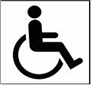 We encourage participation by all individuals. If you have a disability or require special accommodations, advance notification of any special needs will help us better serve you. Please notify us of your needs at least two weeks in advance of the program by calling Nancy Mundy at 412-204-9090.Continuing Education Credit – NASSPD 2020 Annual ConferencePhysiciansIn support of improving patient care, the University of Pittsburgh is jointly accredited by the Accreditation Council for Continuing Medical Education (ACCME) and the Accreditation Council for Pharmacy Education (ACPE), and the American Nurses Credentialing Center (ANCC), to provide continuing education for the healthcare team. The University of Pittsburgh School of Medicine designates this live activity for a maximum of 19.25 AMA PRA Category 1 CreditsTM. Physicians should claim only the credit commensurate with the extent of their participation in the activity.Other health care professionals will receive a certificate of attendance confirming the number of contact hours commensurate with the extent of participation in this activity. PsychologistsUPMC Western Psychiatric Hospital is approved by the American Psychological Association to offer continuing education for psychologists. UPMC Western Psychiatric Hospital maintains responsibility for this program and its content. This program is being offered for up to 17.5 continuing education credits.Certified Alcohol and Drug Counselors/Certified Co-Occurring Disorders Professionals: CADC/CCDPThe Office of Educational Resources and Planning, UPMC Western Psychiatric Hospital is certified by the Pennsylvania Certification Board (PCB) to provide Certified Alcohol and Drug Counselor (CADC) and Certified Co-occurring Disorders Professional (CCDP) continuing education credits. This program is being offered for up to 17.5 continuing education credits.Counselors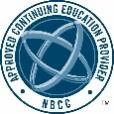 UPMC Western Psychiatric Hospital has been approved by NBCC as an Approved Continuing Education Provider, ACEP No. 5059. Programs that do not qualify for NBCC credit are clearly identified. UPMC Western Psychiatric Hospital is solely responsible for all aspects of this program. This program is being offered for up to 17.5 continuing education hours.Licensed/Clinical Social Workers, Licensed Professional Counselors, Licensed Marriage and Family Therapists: LSW/LCSW/LPC/LMFTThis program is offered for up to 17.5 hours of social work continuing education through co-sponsorship of the University of Pittsburgh’s School of Social Work, a Council on Social Work Education-accredited school and, therefore, a PA pre- approved provider of social work continuing education. These credit hours satisfy requirements for LSW/LCSW, LPC and LMFT biennial license renewal. For information on social work continuing education call (412) 624-3711.Other Healthcare ProfessionalsNurses and other health care professionals are awarded up to 1.75 Continuing Education Units (CEU's). One CEU is equal to 10 contact hours. Nurses: For attending this program you will receive a Certificate of Attendance confirming up to 17.5 hours of continuing education. These hours may be considered eligible for completing the 30 hours of continuing education required for biannual nursing re-licensure in Pennsylvania.      Registration Information at NASSPD.orgFull tuition must accompany your registration. No refunds will be processed.We encourage participation by all individuals. If you have a disability or require special accommodations, advance notification of any special needs will help us better serve you. Please notify us of your needs at least two weeks in advance of the program by calling Nancy Mundy at 412-204-9090.Registration Form	  NASSPD Conference – April 2-4, 2020; Early-bird rates end at 11:59 pm EST on March 1, 2020Please type or print; photocopy for additional registrants.  Please register by ________________Please return this completed form to:      	
OERP/WPH, Attn: Nancy Mundy, 3811 O’Hara St., Champion Commons Building, 3rd Floor, Pittsburgh, PA 15213 Fax – 412.204.9110; Phone – 412.204.9090; E-mail – mundnl@upmc.edu. 8th Annual Conference AgendaFriday, April 3rd, 2020 Friday, April 3rd, 2020 Friday, April 3rd, 2020 Friday, April 3rd, 2020 07:30-08:4507:30-08:45Registration, Poster SetupRegistration, Poster Setup08:45-09:0008:45-09:00Opening RemarksOpening RemarksStephanie Stepp, PhD, NASSPD President, University of PittsburghStephanie Stepp, PhD, NASSPD President, University of Pittsburgh09:00-09:4509:00-09:45Plenary Session (Shelley McMain)Plenary Session (Shelley McMain)Shelley McMain, PhD, Centre for Addiction and Mental HealthShelley McMain, PhD, Centre for Addiction and Mental Health09:45-10:0009:45-10:00BreakBreak10:00-11:1510:00-11:15Parallel SessionsParallel SessionsWhat Works and Why? Mechanism-Focused Treatment of Borderline Personality DisorderChair: Julianne Wilner Tirpak, MA, Boston UniversityDiscussant: Kim Gratz, PhD, University of Toledo What Works and Why? Mechanism-Focused Treatment of Borderline Personality DisorderChair: Julianne Wilner Tirpak, MA, Boston UniversityDiscussant: Kim Gratz, PhD, University of Toledo Does DBT result in module-specific symptom change?  The role of emotion regulation skills in changing symptoms across domainsDoes DBT result in module-specific symptom change?  The role of emotion regulation skills in changing symptoms across domainsJennifer Cheavens, PhD, The Ohio State UniversityJennifer Cheavens, PhD, The Ohio State UniversityA multi-study examination of emotional clarity as a BPD treatment mechanismA multi-study examination of emotional clarity as a BPD treatment mechanismSkye Fitzpatrick, PhD, York UniversitySkye Fitzpatrick, PhD, York UniversityTheories of borderline personality disorder: A mechanistic evaluationTheories of borderline personality disorder: A mechanistic evaluationJulianne Wilner Tirpak, MA, Boston UniversityJulianne Wilner Tirpak, MA, Boston UniversityIsolating mechanisms in the treatment of borderline personality disorderIsolating mechanisms in the treatment of borderline personality disorderShannon Sauer-Zavala, PhD, University of KentuckyShannon Sauer-Zavala, PhD, University of KentuckyHierarchical Taxonomy of Psychopathology (HiTOP): Personality—Psychopathology ConnectionsDiscussant: Lee Anna Clark, PhD, University of Notre DameHierarchical Taxonomy of Psychopathology (HiTOP): Personality—Psychopathology ConnectionsDiscussant: Lee Anna Clark, PhD, University of Notre DameHiTOP and Criterion A of the AMPDHiTOP and Criterion A of the AMPDThomas Widiger, PhD, University of KentuckyThomas Widiger, PhD, University of KentuckyHigher order dimensions of psychopathology and borderline personality disorder symptoms in partial hospitalization patientsHigher order dimensions of psychopathology and borderline personality disorder symptoms in partial hospitalization patientsChristopher Conway, PhD, Fordham UniversityChristopher Conway, PhD, Fordham UniversityDevelopment of measures to assess the Hierarchical Taxonomy of Psychopathology (HiTOP):  Integration of personality pathology with psychiatric symptomatologyDevelopment of measures to assess the Hierarchical Taxonomy of Psychopathology (HiTOP):  Integration of personality pathology with psychiatric symptomatologyLeonard Simms, PhD, The State University of New York at BuffaloLeonard Simms, PhD, The State University of New York at BuffaloLinking structure and function: The hierarchy of personality and psychopathology in daily lifeLinking structure and function: The hierarchy of personality and psychopathology in daily lifeAidan Wright, PhD, University of PittsburghAidan Wright, PhD, University of PittsburghPhysical Health, Functioning, and Borderline Personality DisorderChair: Mary Zanarini, EdD, Harvard Medical School/McLean HospitalDiscussant: Joel Paris, MD, McGill UniversityPhysical Health, Functioning, and Borderline Personality DisorderChair: Mary Zanarini, EdD, Harvard Medical School/McLean HospitalDiscussant: Joel Paris, MD, McGill UniversitySeverity of physical pain and its interference in psychosocial functioning reported by patients with borderline personality disorder and personality-disordered comparison subjects followed prospectively over a decadeSeverity of physical pain and its interference in psychosocial functioning reported by patients with borderline personality disorder and personality-disordered comparison subjects followed prospectively over a decadeMary Zanarini, EdD, Harvard Medical School/McLean HospitalMary Zanarini, EdD, Harvard Medical School/McLean HospitalLongitudinal description and prediction of smoking among borderline patients: An 18-year follow-up studyLongitudinal description and prediction of smoking among borderline patients: An 18-year follow-up studyMarcelo Brañas, MD, University of São PauloMarcelo Brañas, MD, University of São PauloThe relationship between psychosocial impairment, health status, and borderline personality disorder over timeThe relationship between psychosocial impairment, health status, and borderline personality disorder over timeFrances Frankenburg, MD, Boston University School of MedicineFrances Frankenburg, MD, Boston University School of Medicine11:15-12:3011:15-12:30Parallel SessionsParallel SessionsDialectical Behavior Therapy 2020—New Directions and Novel AdaptationsChair: Marianne Goodman, MD, James J Peters VAMCDiscussant: Shelley McMain, PhD, Centre for Addiction and Mental HealthDialectical Behavior Therapy 2020—New Directions and Novel AdaptationsChair: Marianne Goodman, MD, James J Peters VAMCDiscussant: Shelley McMain, PhD, Centre for Addiction and Mental HealthProject Life Force- A DBT adaptation for high risk suicidal individuals leveraging safety planning and group cohesionProject Life Force- A DBT adaptation for high risk suicidal individuals leveraging safety planning and group cohesionMarianne Goodman, MD, James J Peters VAMCMarianne Goodman, MD, James J Peters VAMCA modified DBT program for dysregulated treatment court participantsA modified DBT program for dysregulated treatment court participantsEmily Edwards, PhD, James J Peters VAMCEmily Edwards, PhD, James J Peters VAMCWhen suicidality hits home: supporting families through the trauma and chaos When suicidality hits home: supporting families through the trauma and chaos Luciana Payne, PhD, McLean HospitalLuciana Payne, PhD, McLean HospitalDialectical Behavior Therapy for mothers with borderline personality disorderDialectical Behavior Therapy for mothers with borderline personality disorderStephanie Stepp, PhD, University of PittsburghStephanie Stepp, PhD, University of PittsburghModeling Personality Pathology: Novel Applications of Quantitative MethodsChair: Jessica Peters, PhD, Brown UniversityModeling Personality Pathology: Novel Applications of Quantitative MethodsChair: Jessica Peters, PhD, Brown UniversityDetermining the key childhood and adolescent risk factors for future BPD using regularized regression: comparison to depression and conduct disorderDetermining the key childhood and adolescent risk factors for future BPD using regularized regression: comparison to depression and conduct disorderJoseph Beeney, PhD, University of PittsburghJoseph Beeney, PhD, University of PittsburghBorderline personality disorder symptom networks in adults and adolescents: Reliability of network features across clinical samplesBorderline personality disorder symptom networks in adults and adolescents: Reliability of network features across clinical samplesJessica Peters, PhD, Brown UniversityJessica Peters, PhD, Brown UniversityContrasting multiple quantitative approaches to identifying core components of Cluster B pathologyContrasting multiple quantitative approaches to identifying core components of Cluster B pathologyMichael Crowe, MA, Brown UniversityMichael Crowe, MA, Brown UniversityThe structure of psychopathology in clinically referred early adolescents:  Objectives for new research and qualified evidence of a general psychopathology factorThe structure of psychopathology in clinically referred early adolescents:  Objectives for new research and qualified evidence of a general psychopathology factorVera Vine, PhD, University of PittsburghVera Vine, PhD, University of PittsburghIndividual Paper Presentations (Personality Psychopathology and Aggression)Individual Paper Presentations (Personality Psychopathology and Aggression)Pathological personality, relationship satisfaction, and intimate partner aggression: Analyses using the dsm-5 alternative model of personality disorder traitsPathological personality, relationship satisfaction, and intimate partner aggression: Analyses using the dsm-5 alternative model of personality disorder traitsMadison Smith, MS, Purdue UniversityMadison Smith, MS, Purdue UniversityPersonality disorders and intimate partner aggression:  A replication and extension in older, married couplesPersonality disorders and intimate partner aggression:  A replication and extension in older, married couplesSusan South, PhD, Purdue UniversitySusan South, PhD, Purdue UniversityLower amygdala fatty acid amide hydrolase level in violent offenders with antisocial personality disorder: A [11C]CURB positron emission tomography studyLower amygdala fatty acid amide hydrolase level in violent offenders with antisocial personality disorder: A [11C]CURB positron emission tomography studyNathan Kolla, MD, PhD, Centre for Addiction and Mental HealthNathan Kolla, MD, PhD, Centre for Addiction and Mental HealthExploring the roots of aggression: The hierarchical structure of antagonism across personality disordersExploring the roots of aggression: The hierarchical structure of antagonism across personality disordersWilliam Calabrese, PhD, Icahn School of Medicine at Mt. SinaiWilliam Calabrese, PhD, Icahn School of Medicine at Mt. Sinai12:30-13:4512:30-13:45Lunch - Poster SessionLunch - Poster Session13:45-15:0013:45-15:00Parallel SessionsParallel SessionsNew Constructs in Developmental Affect Dysregulation: Capturing Transdiagnostic and Symptom-Specific Risk for PsychopathologyNew Constructs in Developmental Affect Dysregulation: Capturing Transdiagnostic and Symptom-Specific Risk for PsychopathologyBridging body and mind in emotion experience: Individual differences in cardiac-subjective affect concordance and psychopathologyBridging body and mind in emotion experience: Individual differences in cardiac-subjective affect concordance and psychopathologyVera Vine, PhD, University of PittsburghVera Vine, PhD, University of PittsburghUnderstanding the disconnect between physiological arousal and subjective experience among youth with externalizing problems and callous-unemotional traitsUnderstanding the disconnect between physiological arousal and subjective experience among youth with externalizing problems and callous-unemotional traitsAmy Byrd, PhD, University of PittsburghAmy Byrd, PhD, University of PittsburghThe psychiatric, behavioral, and neural correlates of early childhood overcontrolThe psychiatric, behavioral, and neural correlates of early childhood overcontrolKristen Gilbert, PhD, Washington University School of MedicineKristen Gilbert, PhD, Washington University School of MedicineSelf-referential neural processing: Relation to self-concept and depressive symptoms in early-adolescent girlsSelf-referential neural processing: Relation to self-concept and depressive symptoms in early-adolescent girlsRosalind Butterfield, MS, University of PittsburghRosalind Butterfield, MS, University of PittsburghPhysiological activation during the processing of dysphoric affect by youths at high and low familial risk for depressionPhysiological activation during the processing of dysphoric affect by youths at high and low familial risk for depressionShimrit Daches, PhD, Bar-Ilan UniversityShimrit Daches, PhD, Bar-Ilan UniversityEmotion is the Mechanism: The Role of Emotional Responses and Regulation Strategies Within Transdiagnostic Personality DysfunctionChair: Kibby McMahon, MA, Duke UniversityDiscussant: M. Zachary Rosenthal, PhD, Duke UniversityEmotion is the Mechanism: The Role of Emotional Responses and Regulation Strategies Within Transdiagnostic Personality DysfunctionChair: Kibby McMahon, MA, Duke UniversityDiscussant: M. Zachary Rosenthal, PhD, Duke UniversityConsidering the role of emotion regulation and anxiety in misophonia and personality disorders Considering the role of emotion regulation and anxiety in misophonia and personality disorders Clair Robbins, PhD, Duke UniversityClair Robbins, PhD, Duke UniversityA day in the life of borderline personality disorder: Hour-by-hour associations between emotions and emotion regulation behaviorsA day in the life of borderline personality disorder: Hour-by-hour associations between emotions and emotion regulation behaviorsMatthew Southward, PhD, University of KentuckyMatthew Southward, PhD, University of KentuckyThe naturalistic unfolding of emotions in borderline personality disorder: From prompting events to unique behaviorsThe naturalistic unfolding of emotions in borderline personality disorder: From prompting events to unique behaviorsNicole Cardona, MA, Boston UniversityNicole Cardona, MA, Boston UniversityThe impact of a brief, emotion regulation intervention on the ability to perceive other people’s emotions in a transdiagnostic sample. The impact of a brief, emotion regulation intervention on the ability to perceive other people’s emotions in a transdiagnostic sample. Kibby McMahon, MA, Duke UniversityKibby McMahon, MA, Duke UniversityThorny Problems in the Clinical Treatment of Borderline Personality DisorderChair: Sarah Fineberg, MD, PhD, Yale UniversityThorny Problems in the Clinical Treatment of Borderline Personality DisorderChair: Sarah Fineberg, MD, PhD, Yale UniversityAugmenting risk management: Practical applications of Transference-Focused Psychotherapy (TFP) principlesAugmenting risk management: Practical applications of Transference-Focused Psychotherapy (TFP) principlesRichard Hersh, MD, Columbia University College of Physicians and SurgeonsRichard Hersh, MD, Columbia University College of Physicians and SurgeonsDeprescribing in borderline personality disorderDeprescribing in borderline personality disorderSarah Fineberg, MD, PhD, Yale UniversitySarah Fineberg, MD, PhD, Yale UniversityThorny issues in educating residents to treat BPDThorny issues in educating residents to treat BPDDaniel Price, MD, Tufts University School of Medicine/Maine Medical CenterDaniel Price, MD, Tufts University School of Medicine/Maine Medical Center15:00-15:1515:00-15:15BreakBreak15:15-16:3015:15-16:30Parallel SessionsParallel SessionsSpeed Data-ing Talks Speed Data-ing Talks Borderline personality disorder features and memory bias for interpersonal partner traits Borderline personality disorder features and memory bias for interpersonal partner traits Kristen Howard, MA, The Ohio State UniversityKristen Howard, MA, The Ohio State UniversityChanges in post-traumatic stress disorder symptoms during residential treatment for borderline personality disorder: A longitudinal cross-lagged studyChanges in post-traumatic stress disorder symptoms during residential treatment for borderline personality disorder: A longitudinal cross-lagged studyMackenzie Cummings, BA, Boston VA Medical CenterMackenzie Cummings, BA, Boston VA Medical CenterThe role of emotion regulation in the relationship between BPD and impulsivityThe role of emotion regulation in the relationship between BPD and impulsivityElinor Waite, BA, University of Massachusetts AmherstElinor Waite, BA, University of Massachusetts AmherstScreening for borderline personality pathology on college campusesScreening for borderline personality pathology on college campusesKiana Wall, MA, University of HoustonKiana Wall, MA, University of HoustonA novel computational account of implicit suicide cognition in BPD A novel computational account of implicit suicide cognition in BPD Kaylee Null, Pomona CollegeKaylee Null, Pomona CollegeTesting the influence of brooding and anger rumination on the association between suicidal outcomes and BPD features in college studentsTesting the influence of brooding and anger rumination on the association between suicidal outcomes and BPD features in college studentsGrace Cho, ALM, University of Massachusetts AmherstGrace Cho, ALM, University of Massachusetts AmherstDo borderline personality disorder features predict emotion regulation use and outcomes in daily life? An ecological momentary assessment studyDo borderline personality disorder features predict emotion regulation use and outcomes in daily life? An ecological momentary assessment studyKayla Scamaldo, MA, University of ToledoKayla Scamaldo, MA, University of ToledoSympathetic arousal moderates effects of bpd features on anger reactivity during social rejectionSympathetic arousal moderates effects of bpd features on anger reactivity during social rejectionCheyene Horner, BA, Cleveland State UniversityCheyene Horner, BA, Cleveland State UniversityDirect and indirect effects of change in mentalizing and emotion regulation on borderline symptom change during inpatient treatmentDirect and indirect effects of change in mentalizing and emotion regulation on borderline symptom change during inpatient treatmentFrancesca Penner, MA, University of HoustonFrancesca Penner, MA, University of HoustonUsing Interpersonal Theory and Dynamic Modeling to Understand Personality PathologyChair: Whitney Ringwald, MSW, MS, University of PittsburghUsing Interpersonal Theory and Dynamic Modeling to Understand Personality PathologyChair: Whitney Ringwald, MSW, MS, University of PittsburghInfluence of interpersonal perception, alcohol, and serotonin on quarrelsome behavior  Influence of interpersonal perception, alcohol, and serotonin on quarrelsome behavior  Gentiana Sadikaj, PhD, McGill University/Concordia UniversityGentiana Sadikaj, PhD, McGill University/Concordia UniversityAffective and interpersonal perceptions during brief psychotherapy for depressionAffective and interpersonal perceptions during brief psychotherapy for depressionJeffrey Girard, PhD, Carnegie Mellon UniversityJeffrey Girard, PhD, Carnegie Mellon UniversityPersonality pathology and daily interpersonal problemsPersonality pathology and daily interpersonal problemsMichael Roche, PhD, The Pennsylvania State College AltoonaMichael Roche, PhD, The Pennsylvania State College AltoonaThe affiliative role of empathy in everyday interactionsThe affiliative role of empathy in everyday interactionsWhitney Ringwald, MSW, MS, University of PittsburghWhitney Ringwald, MSW, MS, University of Pittsburgh16:30-17:4516:30-17:45Parallel SessionsParallel SessionsMomentary Interpersonal Processes of Antagonism and Related Personality DisordersChair: Elizabeth Edershile, MS, University of PittsburghDiscussant: Aaron Pincus, The Pennsylvania State University Momentary Interpersonal Processes of Antagonism and Related Personality DisordersChair: Elizabeth Edershile, MS, University of PittsburghDiscussant: Aaron Pincus, The Pennsylvania State University Contextual triggers within narcissism: A momentary approachContextual triggers within narcissism: A momentary approachElizabeth Edershile, MS, University of PittsburghElizabeth Edershile, MS, University of PittsburghAntagonism in daily lifeAntagonism in daily lifeColin Vize, MS, Purdue UniversityColin Vize, MS, Purdue UniversityAttachment and borderline personality disorder: Differential effects on daily socio-affective processes Attachment and borderline personality disorder: Differential effects on daily socio-affective processes Aleksandra Kaurin, PhD, University of PittsburghAleksandra Kaurin, PhD, University of PittsburghIndividual Paper Presentations (Antisocial Personality Disorder/Psychopathy, Impulsivity and Suicide)Individual Paper Presentations (Antisocial Personality Disorder/Psychopathy, Impulsivity and Suicide)Examining the structure of the triarchic psychopathy measure:  Sharpening assessment of psychopathy constructsExamining the structure of the triarchic psychopathy measure:  Sharpening assessment of psychopathy constructsKasey Stanton, PhD, Virginia TechKasey Stanton, PhD, Virginia TechPersonalized models of psychopathology as contextualized dynamic processes: An example from individuals with borderline personality disorderPersonalized models of psychopathology as contextualized dynamic processes: An example from individuals with borderline personality disorderWilliam Woods, MS, University of PittsburghWilliam Woods, MS, University of PittsburghExploring a cascade model of urgency: Momentary dynamics of stress, positive experience, affect, and impulsivity and their correlatesExploring a cascade model of urgency: Momentary dynamics of stress, positive experience, affect, and impulsivity and their correlatesBrinkley Sharpe, BA, University of PittsburghBrinkley Sharpe, BA, University of PittsburghPossible underreporting on the MMPI-2-RF and its implications for suicide risk assessment: Findings from inpatient and outpatient settings. Possible underreporting on the MMPI-2-RF and its implications for suicide risk assessment: Findings from inpatient and outpatient settings. Lauren Khazem, PhD, National Center for Veterans Studies, University of UtahLauren Khazem, PhD, National Center for Veterans Studies, University of UtahA Q&A Panel on Grant Writing for Young Researchers: NIH, NSF, and BeyondA Q&A Panel on Grant Writing for Young Researchers: NIH, NSF, and Beyond17:4517:45Convener: Benjamin Johnson, MS, The Pennsylvania State UniversityPanel members: Joseph Beeney, PhD, University of Pittsburgh; Kenneth Levy, PhD, The Pennsylvania State University; Lori Scott, PhD, University of Pittsburgh; Carla Sharp, PhD, University of Houston; Aliona Tsypes, MA, The State University of New York at Binghamton; Salome Vanwoerden, MA, University of HoustonAdjournmentConvener: Benjamin Johnson, MS, The Pennsylvania State UniversityPanel members: Joseph Beeney, PhD, University of Pittsburgh; Kenneth Levy, PhD, The Pennsylvania State University; Lori Scott, PhD, University of Pittsburgh; Carla Sharp, PhD, University of Houston; Aliona Tsypes, MA, The State University of New York at Binghamton; Salome Vanwoerden, MA, University of HoustonAdjournmentSaturday, April 4th, 2020Saturday, April 4th, 2020Saturday, April 4th, 2020Saturday, April 4th, 202008:30-09:1508:30-09:15Plenary SessionPlenary SessionJoel Paris, MD, McGill UniversityJoel Paris, MD, McGill University09:15-09:3009:15-09:30BreakBreak09:30-10:4509:30-10:45Parallel SessionsParallel Sessions15 Minute Pitches on the Meaning of Criterion AChair: Carla Sharp, PhD, University of HoustonDiscussant: Lee Anna Clark, PhD, University of Notre Dame15 Minute Pitches on the Meaning of Criterion AChair: Carla Sharp, PhD, University of HoustonDiscussant: Lee Anna Clark, PhD, University of Notre DameCriterion A viewed through a developmental lensCriterion A viewed through a developmental lensCarla Sharp, PhD, University of HoustonCarla Sharp, PhD, University of HoustonImportance of self and other in defining personality pathologyImportance of self and other in defining personality pathologyAaron Pincus, PhD, The Pennsylvania State UniversityAaron Pincus, PhD, The Pennsylvania State UniversityCriterion A and the Five Factor ModelCriterion A and the Five Factor ModelThomas Widiger, PhD, University of KentuckyThomas Widiger, PhD, University of KentuckyAn object relations perspective on the DSM-5's alternative model for personality disordersAn object relations perspective on the DSM-5's alternative model for personality disordersKenneth Levy, PhD, The Pennsylvania State UniversityKenneth Levy, PhD, The Pennsylvania State UniversitySocial Influences on Emotional, Cognitive, and Behavioral Responding in Borderline Personality Disorder and Related PathologyChair: Kim Gratz, PhD, University of ToledoSocial Influences on Emotional, Cognitive, and Behavioral Responding in Borderline Personality Disorder and Related PathologyChair: Kim Gratz, PhD, University of ToledoImpact of in-vivo and future social rejection on self-esteem in borderline personality pathologyImpact of in-vivo and future social rejection on self-esteem in borderline personality pathologyJulia Richmond, MA, University of ToledoJulia Richmond, MA, University of ToledoThe influence of social rejection on responses to an analogue addictive behaviors paradigm among young adults with BPD pathology The influence of social rejection on responses to an analogue addictive behaviors paradigm among young adults with BPD pathology Kim Gratz, PhD, University of ToledoKim Gratz, PhD, University of ToledoThe relevance of perceived social and emotional scarcity to emotional responding in the laboratory among adults with borderline personality pathology The relevance of perceived social and emotional scarcity to emotional responding in the laboratory among adults with borderline personality pathology Keith Edmonds, MA, University of ToledoKeith Edmonds, MA, University of ToledoLearning in BPD: The influence of social stimuli and emotional stateLearning in BPD: The influence of social stimuli and emotional stateKatherine Dixon-Gordon, PhD, University of Massachusetts AmherstKatherine Dixon-Gordon, PhD, University of Massachusetts AmherstDynamic Risk Factors for Suicidal Thoughts and Behaviors in Youth and Young AdultsChair: Lori Scott, PhD, University of PittsburghDiscussant: Tina Goldstein, PhD, University of PittsburghDynamic Risk Factors for Suicidal Thoughts and Behaviors in Youth and Young AdultsChair: Lori Scott, PhD, University of PittsburghDiscussant: Tina Goldstein, PhD, University of PittsburghLast night’s sleep predicts today’s suicidal ideation among high-risk depressed adolescents and college students: Preliminary results from a longitudinal multi-method investigation of the sleep-suicide associationLast night’s sleep predicts today’s suicidal ideation among high-risk depressed adolescents and college students: Preliminary results from a longitudinal multi-method investigation of the sleep-suicide associationTina Goldstein, PhD, University of PittsburghTina Goldstein, PhD, University of PittsburghExamining theory-based risk factors for suicide: What can we learn from an ideographic approach? Examining theory-based risk factors for suicide: What can we learn from an ideographic approach? Sarah Brown, PhD, University of PittsburghSarah Brown, PhD, University of PittsburghThe daily experiences and relationships (DEAR) study: An intensive longitudinal study of dynamic suicide risk processes in young adultsThe daily experiences and relationships (DEAR) study: An intensive longitudinal study of dynamic suicide risk processes in young adultsLori Scott, PhD, University of PittsburghLori Scott, PhD, University of PittsburghAm I really here?  Dissociation in daily life and adolescent suicide riskAm I really here?  Dissociation in daily life and adolescent suicide riskVera Vine, PhD, University of PittsburghVera Vine, PhD, University of Pittsburgh10:45-12:0010:45-12:00Parallel SessionsParallel SessionsModerators of the Relationship between Personality, Personality Disorders, and Self-Injurious Thoughts and BehaviorsChair: Matthew Tull, PhD, University of ToledoModerators of the Relationship between Personality, Personality Disorders, and Self-Injurious Thoughts and BehaviorsChair: Matthew Tull, PhD, University of ToledoThe moderating effect of extraversion on the link between neuroticism with suicide ideation, single attempts, and multiple attemptsThe moderating effect of extraversion on the link between neuroticism with suicide ideation, single attempts, and multiple attemptsHilary DeShong, PhD, Mississippi State UniversityHilary DeShong, PhD, Mississippi State UniversityPerceived efficacy for emotion regulation: Examining general and comparative emotion regulation self-efficacy in borderline personality disorder and nonsuicidal self-injuryPerceived efficacy for emotion regulation: Examining general and comparative emotion regulation self-efficacy in borderline personality disorder and nonsuicidal self-injuryTara Spitzen, MA, University of ToledoTara Spitzen, MA, University of ToledoThe role of dispositional capability for suicide in suicidal ideation and attempts among patients with borderline personality disorder: Examination of the COMT Val158Met polymorphismThe role of dispositional capability for suicide in suicidal ideation and attempts among patients with borderline personality disorder: Examination of the COMT Val158Met polymorphismMatthew Tull, PhD, University of ToledoMatthew Tull, PhD, University of ToledoSuicide risk among individuals with BPD features and reduced pain sensitivitySuicide risk among individuals with BPD features and reduced pain sensitivityLauren Haliczer, MA, University of Massachusetts AmherstLauren Haliczer, MA, University of Massachusetts AmherstNarcissistic Personality Disorder: Recent Developments in Studies and Treatment Chair: Ela Ronningstam, PhD, Harvard Medical School/McLean HospitalDiscussant: Glen Gabbard, MD, Baylor College of MedicineNarcissistic Personality Disorder: Recent Developments in Studies and Treatment Chair: Ela Ronningstam, PhD, Harvard Medical School/McLean HospitalDiscussant: Glen Gabbard, MD, Baylor College of MedicineFacilitators and obstacles for change in pathological narcissism and narcissistic personality disorderFacilitators and obstacles for change in pathological narcissism and narcissistic personality disorderElsa Ronningstam, PhD, Harvard Medical School/McLean HospitalElsa Ronningstam, PhD, Harvard Medical School/McLean HospitalAre all individuals with pathological narcissism or narcissistic personality disorder really vulnerable deep down inside? And do they need positive affirmations?Are all individuals with pathological narcissism or narcissistic personality disorder really vulnerable deep down inside? And do they need positive affirmations?Michal Weiss, PhD, The Hebrew University of JerusalemMichal Weiss, PhD, The Hebrew University of JerusalemTransference and countertransference in dynamic psychotherapy with patients with pathological narcissism Transference and countertransference in dynamic psychotherapy with patients with pathological narcissism Holly Crisp, MD, Baylor College of MedicineHolly Crisp, MD, Baylor College of MedicineCurrent Research on the Neurobiology of Borderline Personality DisorderCurrent Research on the Neurobiology of Borderline Personality DisorderAmygdala resting state functional connectivity in bipolar II and borderline personality disordersAmygdala resting state functional connectivity in bipolar II and borderline personality disordersD. Bradford Reich, MD, Harvard Medical SchoolD. Bradford Reich, MD, Harvard Medical SchoolCumulative life stress and hippocampal activation during recognition memory in major depressive disorder and borderline personality disorderCumulative life stress and hippocampal activation during recognition memory in major depressive disorder and borderline personality disorderAnthony C. Ruocco, PhD, University of TorontoAnthony C. Ruocco, PhD, University of TorontoEmbodiment and borderline personality disorderEmbodiment and borderline personality disorderRoyce Lee, MD, The University of ChicagoRoyce Lee, MD, The University of ChicagoDistinct neural correlates of provoked aggressive behavior in borderline personality disorderDistinct neural correlates of provoked aggressive behavior in borderline personality disorderJennifer Fanning, PhD, McLean HospitalJennifer Fanning, PhD, McLean Hospital12:00-13:0012:00-13:00LunchLunch13:00-13:4513:00-13:45Plenary Session (Jill Hooley)Plenary Session (Jill Hooley)Jill Hooley, PhD, Harvard UniversityJill Hooley, PhD, Harvard University13:45-14:3013:45-14:30Parallel SessionsParallel SessionsNovel Treatment Approaches in Borderline Personality DisorderChair: Sarah Fineberg, MD, PhD, Yale UniversityNovel Treatment Approaches in Borderline Personality DisorderChair: Sarah Fineberg, MD, PhD, Yale UniversityPeer interventions as a protective factor to support recovery in borderline personality disorderPeer interventions as a protective factor to support recovery in borderline personality disorderPaula Tusiani-Eng, LMSW, MDiv, Emotions Matter, Inc.Paula Tusiani-Eng, LMSW, MDiv, Emotions Matter, Inc.Jillian Papa, MPH, Action for Healthy KidsJillian Papa, MPH, Action for Healthy KidsMagnetic seizure therapy for treatment-resistant depression and suicide ideation in patients with borderline personality disorder: Results from an open-label feasibility trialMagnetic seizure therapy for treatment-resistant depression and suicide ideation in patients with borderline personality disorder: Results from an open-label feasibility trialJenna Traynor, PhD, Cpsych, University of Toronto Scarborough/Centre for Addiction and Mental HealthJenna Traynor, PhD, Cpsych, University of Toronto Scarborough/Centre for Addiction and Mental HealthMapping treatment components to targets in dialectical behavior therapyMapping treatment components to targets in dialectical behavior therapyKatherine Dixon-Gordon, PhD, University of Massachusetts AmherstKatherine Dixon-Gordon, PhD, University of Massachusetts AmherstIndividual Paper Presentations (Personality Disorder Symptoms and Treatment)Individual Paper Presentations (Personality Disorder Symptoms and Treatment)Tailoring social support strategies to individuals with borderline personality featuresTailoring social support strategies to individuals with borderline personality featuresStella Nicolaou, BA, Gettysburg College and University of BarcelonaStella Nicolaou, BA, Gettysburg College and University of BarcelonaRecurrent major depression with or without personality disorder: Does it matter who patients talk about in psychotherapy?Recurrent major depression with or without personality disorder: Does it matter who patients talk about in psychotherapy?John Christopher Perry, MD, MPH, McGill UniversityJohn Christopher Perry, MD, MPH, McGill UniversityModification of treatment principles for various types of Narcissistic Personality Disorder patientsModification of treatment principles for various types of Narcissistic Personality Disorder patientsIgor Weinberg, PhD, Harvard Medical School/McLean HospitalIgor Weinberg, PhD, Harvard Medical School/McLean HospitalBorderline personality and related pathologies as a network of temporally connected symptoms Borderline personality and related pathologies as a network of temporally connected symptoms Haya Fatimah, MA, University of South FloridaHaya Fatimah, MA, University of South FloridaIndividual Paper Presentations (Borderline Personality Disorder: Etiology, Differential Diagnosis and Treatment)Individual Paper Presentations (Borderline Personality Disorder: Etiology, Differential Diagnosis and Treatment)How participants with borderline personality disorder experience a 22-week Dialectical Behavioral Therapy group in a non-traditional therapeutic settingHow participants with borderline personality disorder experience a 22-week Dialectical Behavioral Therapy group in a non-traditional therapeutic settingAaron Shalan-Webb, MS, The Priory Hospital Roehampton London/Body & Soul Non-Traditional Therapeutic SettingAaron Shalan-Webb, MS, The Priory Hospital Roehampton London/Body & Soul Non-Traditional Therapeutic SettingEffects of parental environment on genetic and environmental contributions to borderline personality features in adolescents  Effects of parental environment on genetic and environmental contributions to borderline personality features in adolescents  Haya Fatimah, MA, University of South FloridaHaya Fatimah, MA, University of South FloridaIntegrating Dialectical Behavior Therapy and parenting interventions for at-risk parent child dyadsIntegrating Dialectical Behavior Therapy and parenting interventions for at-risk parent child dyadsMaureen Zalewski, PhD, University of OregonMaureen Zalewski, PhD, University of OregonBipolar and borderline personality disorder comorbidity: Differential diagnosis and implications for treatmentBipolar and borderline personality disorder comorbidity: Differential diagnosis and implications for treatmentNina Hotkowski, MSW, Western Psychiatric HospitalNina Hotkowski, MSW, Western Psychiatric Hospital14:30-14:4514:30-14:45BreakBreak14:45-15:3014:45-15:30Awards CeremonyAwards Ceremony15:30-15:4515:30-15:45Closing RemarksClosing Remarks15:4515:45Stephanie Stepp, PhD, NASSPD President, University of PittsburghAdjournmentStephanie Stepp, PhD, NASSPD President, University of PittsburghAdjournmentPostersCharacterizing interpersonal emotion regulation in relation to borderline personality disorder featuresKristen Howard, MA, The Ohio State UniversityThe relationship between rejection sensitivity and parental attachment among individuals with borderline personality disorder traitsStephanie Freitag, MS, The State University of New York at Binghamton Boring but not dead yet: Reconsidering the importance of boredom in borderline personality disorderTanya Shah, Pomona CollegeParental Criterion A function and adolescent borderline personality pathology  Sophie Kerr, BA, University of HoustonLexical analysis of language in depression, borderline personality disorder, and antisocial personality disorderLinna Duan, MA, Yale University School of MedicineThe influence of language and gender on perceptions of borderline personality disorderChloe Lambrinidou, Pomona CollegeMeta-analysis of internet-based interventions for perfectionismEvan Illiakis, BA, Harvard Medical School/McLean HospitalSelf-Reported Attachment, Computerized Reflective Functioning, and Borderline Personality Disorder: A Study Assessing the Role of Social and Neuro-CognitionGabrielle Ilagan, BA, McLean HospitalExamining BPD symptom severity as a moderator of the relationship between attachment style and interpersonal functioningAlexis Mattia, BS, Rutgers UniversityThe clinical utility DSM-5 Alternative Model of Personality Disorder: A mixed-methods systematic review Mikaela Milinkovic, BPsycSc, University of SydneyThe "dark side" of success: An analysis of the role of charisma in predicting the relation between psychopathy and successEmma-Clementine Welsh, BA, The State University of New York at BinghamtonEmotion regulation and relationship satisfaction in couples with borderline personality disorder: A latent class analysis Kate Dorrell, BS, Western Psychiatric HospitalEffects of aberrant default mode network connectivity on social cognition in adolescents with borderline personality disorderBrandon Sibbach, University of PittsburghAssociations between Eating Pathology and Personality Pathology in a Newlywed SampleSamantha Dashineau, MS, Purdue UniversityDisorganized attachment and the default mode network Megan Miller, University of PittsburghThe longitudinal impact of DSM-5 Alternative Model of PD features on relationship satisfaction  Samantha Ingram, MS, Purdue UniversitySelf-injurious thoughts and behaviors among non-heterosexual young womenQi Chen, University of PittsburghPathways to health in recovered and non-recovered borderline patients over 24 years of prospective follow-upKatherine Hein, MHS, McLean HospitalBorderline personality disorder symptoms and identity disturbance in the parent-adolescent dyadNathan Elia, University of PittsburghValidation of the IIP-3 in a community sampleMia Francisco, BS, University of PittsburghPsychometric properties of the caregiver version of the borderline personality features scale for children Dara Babinski, PhD, The Pennsylvania State College CollegeExamining the role of race and socioeconomic status on the relationship between potentially traumatic events and BPD features in college studentsNikita Parulkar, BS, University of Massachusetts AmherstProspective associations between borderline and antisocial personality disorder symptoms and aggressive behavior: Mediating roles of emotion dysregulation and impulsivityEvelyn Hernandez Valencia, BA, University of PittsburghDoes trait resilience buffer the association between exposure to morally injurious events and PTSD symptoms in deployed Marines?Mackenzie Cummings, BA, Boston VA Medical CenterPilot study of ketamine response in borderline personality disorderKhushwant Dhaliwal, BA, Yale UniversityIntegrating quantitative classification and developmental psychopathology: Criterion A of the AMPD in HiTOPEmily O’Gorman, MS, University of ToledoRisk for emotion dysregulation in preschool children and associations with internalizing and externalizing psychopathology Olivia Frigoletto, BS, University of PittsburghThe smooth criminal: An investigation of borderline and antisocial traits in predicting re-offendingAlexandria Choate, BA, University of South FloridaThe role of positive behaviors in moderating the effects of BPD in romantic couplesNoah Jennette, University of PittsburghLexical analysis of mind-mindedness and reflective functioning in infant caregivers: Preliminary findings Eli Neustadter, MSc, Yale University School of MedicineThe Inventory of Personality Organization: Measurement invariance across race and ethnicity Jessica Hernandez Ortiz, BS, University of HoustonDevelopment of observational coding for interpersonal emotion regulation: The Social Emotion Regulation (SER) coding systemJoely Lawless, University of PittsburghInterpersonal theory and instability in borderline personality disorderAlison Smith, University of PittsburghSelf-concept clarity and emotion dysregulation mediate the association between childhood emotional abuse and BPD featuresThomas Crow, MA, The Pennsylvania State CollegeMaladaptive emotion regulation mediates the relationship between sympathetic reactivity and self-harm tendencies within a borderline personality disorder contextCheyene Horner, BA, Cleveland State UniversityDate of Birth: MM/DD/YYYYDate of Birth: MM/DD/YYYYDate of Birth: MM/DD/YYYYDate of Birth: MM/DD/YYYYDate of Birth: MM/DD/YYYYDate of Birth: MM/DD/YYYYDate of Birth: MM/DD/YYYYDate of Birth: MM/DD/YYYYFirst Name:First Name:First Name:First Name:First Name:First Name:First Name:First Name:Last Name:Last Name:Degree(s) to be noted on name badge (e.g. MD, PhD)Degree(s) to be noted on name badge (e.g. MD, PhD)Degree(s) to be noted on name badge (e.g. MD, PhD)Degree(s) to be noted on name badge (e.g. MD, PhD)Degree(s) to be noted on name badge (e.g. MD, PhD)Degree(s) to be noted on name badge (e.g. MD, PhD)Degree(s) to be noted on name badge (e.g. MD, PhD)Degree(s) to be noted on name badge (e.g. MD, PhD)Degree(s) to be noted on name badge (e.g. MD, PhD)Degree(s) to be noted on name badge (e.g. MD, PhD)Institutional AffiliationInstitutional AffiliationInstitutional AffiliationInstitutional AffiliationInstitutional AffiliationAddress Address Address Address 2:Address 2:Address 2:City:State:    Zip County:County:Day Telephone: Day Telephone: Day Telephone: Day Telephone: E-Mail Address:E-Mail Address:E-Mail Address:E-Mail Address: